บันทึกข้อความ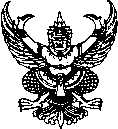 ส่วนราชการ หลักสูตรวิชา.................. สาขา................  ฝ่ายวิชาการและวิจัย                       วิทยาลัยเทคโนโลยีอุตสาหกรรมและการจัดการ โทร. ๐ ๗๕๗๕ ๔๐๒๔-๓๖ ที่   ศธ ๐๕๘๔.๑๕/-	วันที่   XX  สิงหาคม 2561          เรื่อง  	ขออนุญาตขยายเวลาในการทำโครงการวิจัยครั้งที่ ๑  เรื่อง......................................................เรียน	ผู้อำนวยการวิทยาลัยเทคโนโลยีอุตสาหกรรมและการจัดการตามหนังสือที่ ศธ ............/.............. ลงวันที่ ...................... เรื่อง แจ้งจัดสรรงบประมาณรายจ่ายเงินรายได้ประจำปีงบประมาณ พ.ศ. ..................../แจ้งจัดสรรงบประมาณรายจ่ายประจำปีงบประมาณ พ.ศ. ......  โดยมหาวิทยาลัยเทคโนโลยีราชมงคลศรีวิชัย ได้แจ้งการอนุมัติทุนอุดหนุนโครงการวิจัย เรื่อง...................................................................... งบประมาณ ................................ บาท (.................................บาทถ้วน) ได้ทำสัญญารับทุน และเบิกเงินงวดที่ 1 เป็นที่เรียบร้อยแล้ว นั้นในการนี้ ข้าพเจ้า .......................................... หัวหน้าโครงการวิจัยดังกล่าว ได้ดำเนินการวิจัย     มีความก้าวหน้าตามลำดับ  แต่ยังไม่เป็นไปตามแผนที่กำหนดไว้  อาศัยระเบียบมหาวิทยาลัยเทคโนโลยีราชมงคลศรีวิชัย ว่าด้วยการใช้จ่ายเงินอุดหนุนเพื่อการวิจัย พ.ศ.๒๕๕๒ และระเบียบมหาวิทยาลัยเทคโนโลยีราชมงคลศรีวิชัย ว่าด้วยการใช้จ่ายเงินอุดหนุนเพื่อการวิจัย (ฉบับที่ ๒)  พ.ศ.๒๕๕๙ ข้าพเจ้าจึงขออนุญาตขยายเวลาใน      การทำวิจัย ครั้งที่ ๑ เป็นเวลา ๖ เดือน นับตั้งแต่ ๑ ตุลาคม ๒๕.... – ๓๑ มีนาคม ๒๕..... และได้แนบเอกสาร        จำนวน ๖ รายการ ดังนี้	๑. แบบเสนอโครงการวิจัย (แบบ ว-๑ด)		จำนวน	๑ 	ชุด	๒. แผนการใช้จ่ายเงินในการดำเนินการวิจัย (แบบ วจ.๑ด)		จำนวน	๑	ชุด	๓. แผนการดำเนินงานสำหรับโครงการวิจัย (แบบ วจ.๓ด) ฉบับเก่า	จำนวน	๑ 	ชุด	๔. แผนการดำเนินงานสำหรับโครงการวิจัย (แบบ วจ.๓ด) ฉบับใหม่	จำนวน	๑ 	ชุด	๕. สัญญารับทุนอุดหนุนการวิจัย		จำนวน	๑ 	ชุด	๖. รายงานความก้าวหน้า		จำนวน	๑	ชุดจึงเรียนมาเพื่อโปรดพิจารณา  .....................................................(นาย/นาง/นางสาว.............................)                                     หัวหน้าโครงการวิจัย